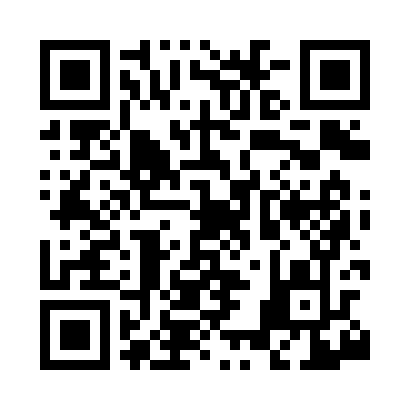 Prayer times for Youngs Crossing, New York, USAWed 1 May 2024 - Fri 31 May 2024High Latitude Method: Angle Based RulePrayer Calculation Method: Islamic Society of North AmericaAsar Calculation Method: ShafiPrayer times provided by https://www.salahtimes.comDateDayFajrSunriseDhuhrAsrMaghribIsha1Wed4:245:5412:574:518:029:322Thu4:225:5212:574:528:039:333Fri4:205:5112:574:528:049:354Sat4:195:5012:574:528:059:365Sun4:175:4812:574:538:069:386Mon4:155:4712:574:538:079:397Tue4:145:4612:574:548:089:418Wed4:125:4512:574:548:109:439Thu4:105:4312:574:548:119:4410Fri4:095:4212:574:558:129:4611Sat4:075:4112:574:558:139:4712Sun4:055:4012:574:558:149:4913Mon4:045:3912:574:568:159:5014Tue4:025:3812:574:568:169:5215Wed4:015:3712:574:568:179:5316Thu3:595:3612:574:578:189:5517Fri3:585:3512:574:578:199:5618Sat3:565:3412:574:578:209:5819Sun3:555:3312:574:588:219:5920Mon3:545:3212:574:588:2210:0121Tue3:525:3112:574:588:2310:0222Wed3:515:3012:574:598:2410:0423Thu3:505:3012:574:598:2510:0524Fri3:495:2912:574:598:2610:0725Sat3:475:2812:575:008:2710:0826Sun3:465:2712:575:008:2810:0927Mon3:455:2712:585:008:2910:1128Tue3:445:2612:585:008:3010:1229Wed3:435:2612:585:018:3010:1330Thu3:425:2512:585:018:3110:1431Fri3:415:2412:585:018:3210:15